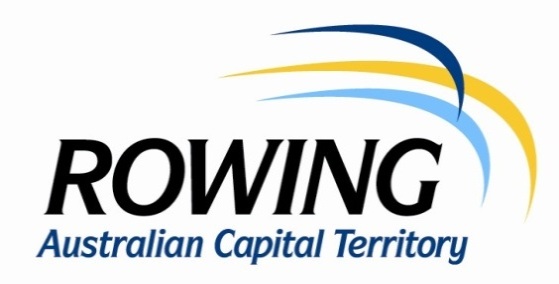 MINUTES OF BOARD MEETINGSports Precinct Canberra UniversityWednesday 16 August 2017 at 6.30pmPresent:  D. Bagnall (Chair), V. McMahon, P. Davoren, J. Williams, N. Hunter, J. O’Brien (Executive Officer). P. Marshall participated in part of the meeting by phone.Apologies: A. Chinn, C. Bowyer, R. Curtin.Minutes: Minutes of the July meeting were read and confirmed.President’s Report: High Performance - N. Garratt is visiting the clubs to speak about the HPP and the role of the Clubs.  He has conducted several coaching seminars. The agreement for the ACT program with Rowing Australia has not yet been finalised.  Procedures for getting receipts for HPP activities are still evolving. Distance of Masters’ Sculling Races - RACT has received representations proposing that Masters scullers not be required to race over 1500m.   For the faster Masters’ competitors, this proposal is inconsistent with the objective of fostering more competitive racing.  A response along these lines has been sent following discussion within the Board.  Yarramundi Peninsula Precinct Structure Plan - President attended a meeting on the plan which raised land use issues for the west bank of the rowing course.  A suggestion for a canoe business was not pursued in view of inconsistency with current rowing uses in response to representations by the President.Out of Session Decisions:  The Board agreed to new designs for rowing suits proposed by Canberra Grammar School Rowing Club and Radford College Rowing Club.Director of Finance Report:  Report Circulated.  Director of Finance noted that this raises no matters of concern. He inquired about likely date of signature of the tripartite HP agreement with RA and the ACT Government.  Further funds will not be provided until this is signed. Executive Officer Report: Sports Fishing - meeting noted that the NCA recently approved a commercial activity for operation on Lake Burley Griffin by National Capital Sport Fishing owned and operated by Brett Richards.  In view of the size of the vessel (60HP) it will be necessary to reach an understanding on where and when it operates. Further information will be provided at the next Lake Users Group meeting.  Rowing Australia Riggers Project in ACT - meeting noted that project proposed for Melba High did not proceed.  RP7 Regatta Management Application - Owen Nix from Rowing NSW will come to Canberra to provide education on the functions of RM and RP7.  MPIO and Antidoping Officer Roles - J. O’Brien will undertake Member Protection Information Officer training.  A candidate for the Antidoping Officer position to be sought through the Clubs. Communications Strategy – Comments on strategy received from A. Chinn.  Rowing Australia Public Roadshow and Active Canberra Forum resolved that RACT will attend these events at which RA will talk about activities in Canberra.Regatta Program: Meeting discussed the unresolved matter of the timing of the ACT Championships given potential clashes with the NSW Schoolboy and Schoolgirls Head of the River regattas and the March long weekend over which some BROs will be out of Canberra.  Noting that there is no ideal solution the meeting resolved that the ACT Championships will be held on the weekend of 3-4 March 2018, coinciding with the Schoolgirls Head of the River.Safety: An incident has been reported by a Black Mountain sculler concerning the line taken around Weston Park by an NTC crew that passed too close to him.  Matter has been raised with the NTC Performance Director.Boathouse:  Waiting for the ACT Government to grant a lease to Black Mountain Rowing Club for a new boathouse.Annual General Meeting:  Meeting discussed nominations received for Board positions for 2017-18 noting that there are sufficient nominations for the Board to require a vote at the AGM.  Pat Davoren announced that he was stepping aside to make way for new blood on the Board.  Pat has served continuously on the Board for 14 years as Secretary and first served as a club delegate to the then ACT Rowing Association in 1967, just 3 years after the filling of the Lake.  The Board recognised the significant contribution Pat had made to rowing over this period.  The Board thanked him for his service and looked forward to his continuing role in the development of rowing in the ACT. Meeting Closed: 8.39 pm										……………………….										      Chairman										          27 September 2015 